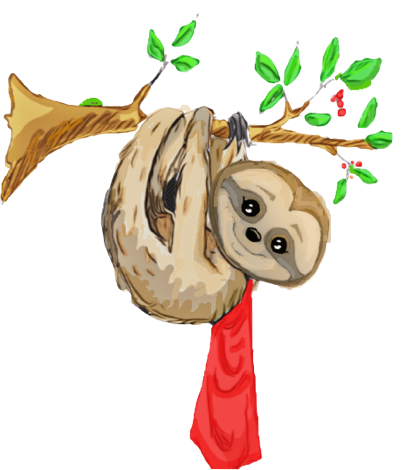 Fiche – Les paresseuxSlomo, le paresseux qui voulait être un hérosDans le livre Slomo, le paresseux qui voulait être un héros, tu peux lire de nombreuses informations sur le paresseux et d’autres animaux. Encercle la ou les bonnes réponses aux questions ci-dessous. 1. Où habite Slomo, le paresseux?2. De quelle manière le paresseux se déplace-t-il le mieux?3. Que mangent les paresseux?4. Lequel de ces animaux est un prédateur des paresseux?5.Dans quel climat vit le paresseux?6. Quelles sont les caractéristiques du paresseux?7. À quoi servent les algues que l’on retrouve sur un paresseux?8.Quels autres animaux habitent dans l’environnement des paresseux?9. Combien de temps un paresseux peut-il nager sous l’eau?Pour aller plus loin, fais une recherche sur le paresseux et réponds aux questions suivantes.10. Sur quels continents retrouve-t-on des paresseux?____________________________________________________________________________________________________________11. Combien d’heures par jour dort un paresseux?____________________________________________________________________________________________________________12. Combien de temps un bébé paresseux reste-t-il accroché à sa mère?____________________________________________________________________________________________________________13. Quels sont la taille et le poids d’un paresseux adulte?____________________________________________________________________________________________________________14. Si tu le souhaites, ajoute ici des informations que tu auras trouvées.___________________________________________________________________________________________________________________________________________________________________________________________________________________________________________________________________________________________________________________________________________________________________________________________________________________________________________________________________________________________________________________________________________________________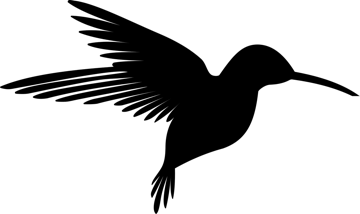 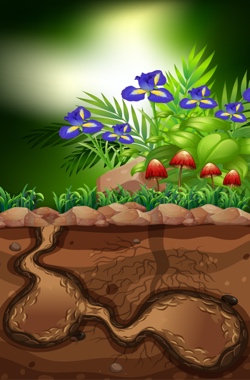 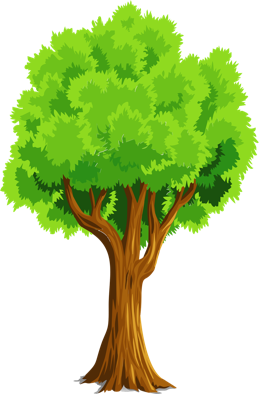 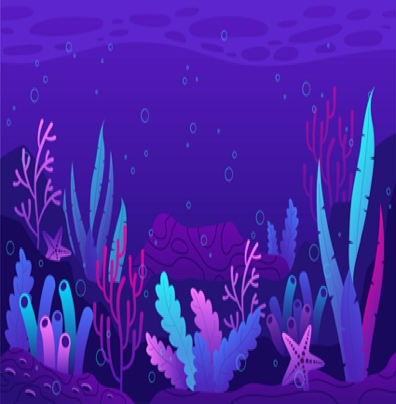 a) Dans un terrierb) Dans un arbrec) Au milieu des algues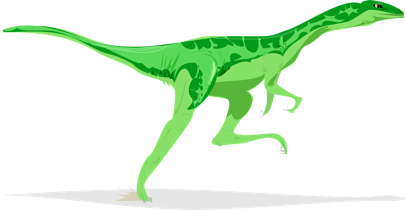 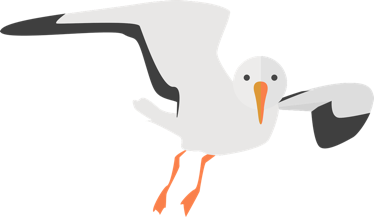 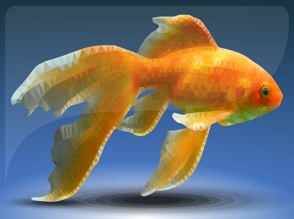 a) En courantb) En volantc) En nageant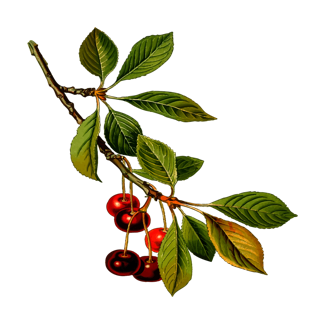 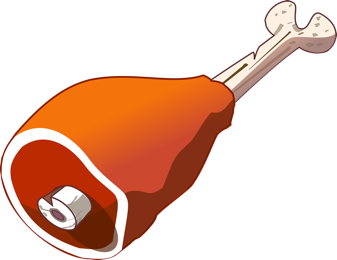 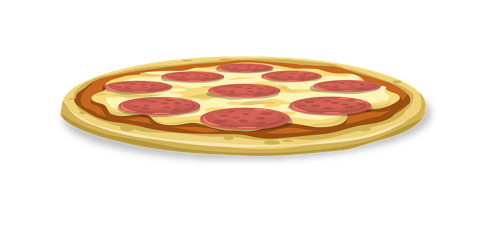 a) Des feuilles et des fruitsb) De la viandec) De la pizza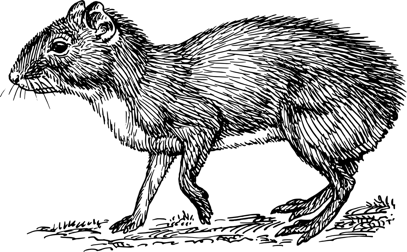 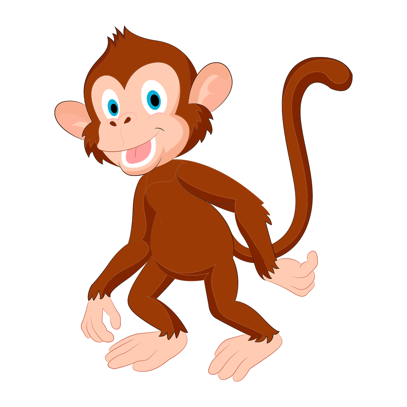 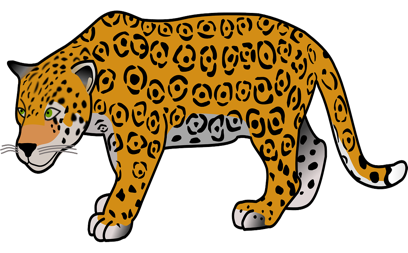 a) L’agoutib) Le singec) Le jaguar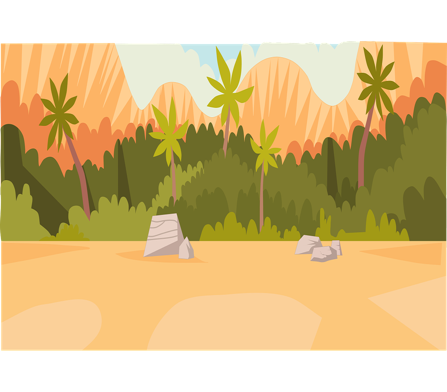 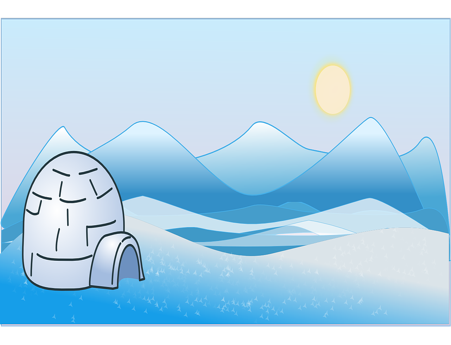 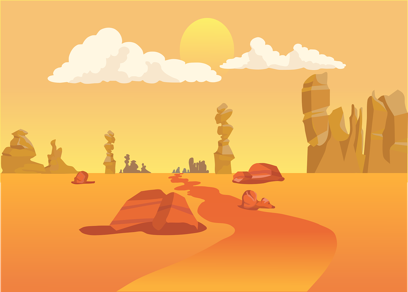 a) Dans un climat tropicalb) Dans un climat polairec) Dans un climat désertiquea) Il est lent et dort beaucoup.b) Il dort peu et se déplace rapidement.c) Il dort beaucoup et se déplace rapidement.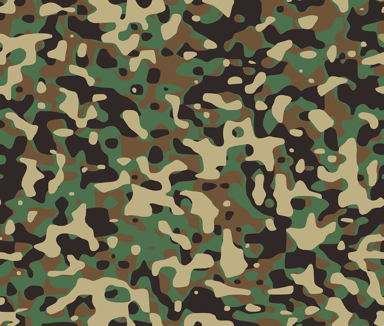 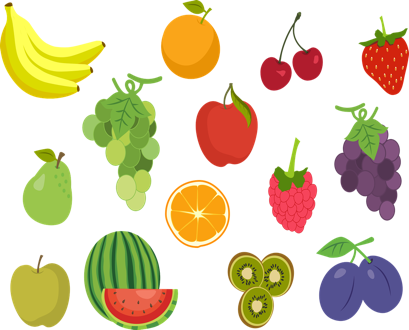 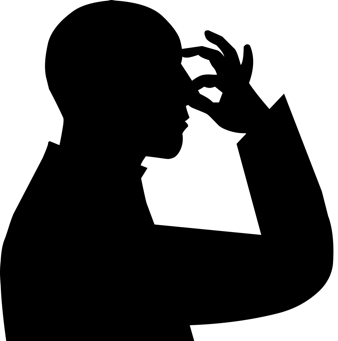 a) À se camouflerb) À apporter des nutrimentsc) À sentir mauvais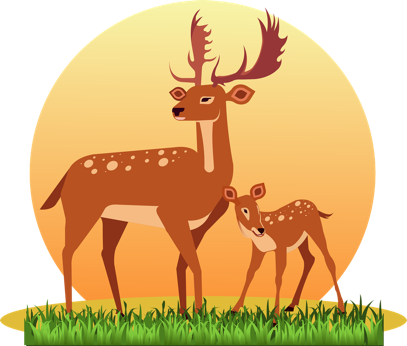 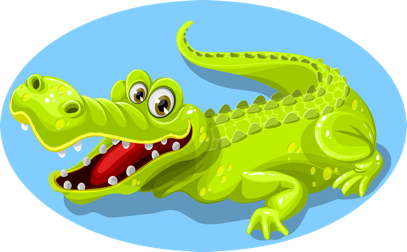 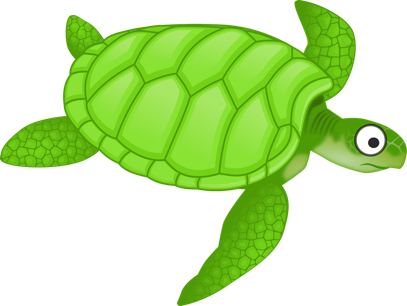 a) Des cerfsb) Des crocodilesc) Des tortues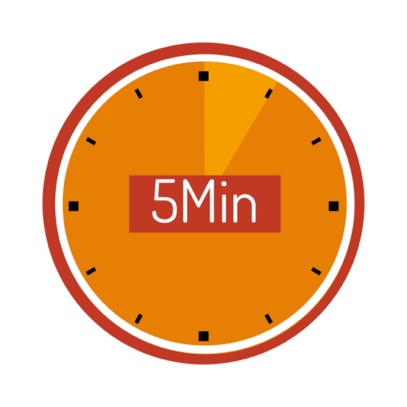 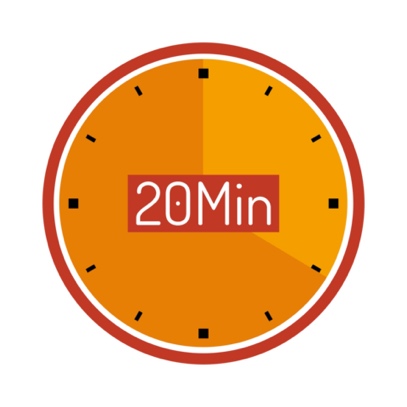 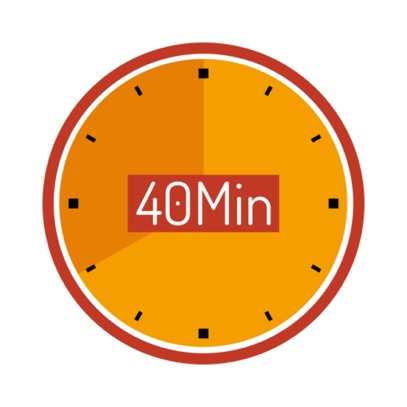 a) 5 minutesb) 20 minutesc) 40 minutes